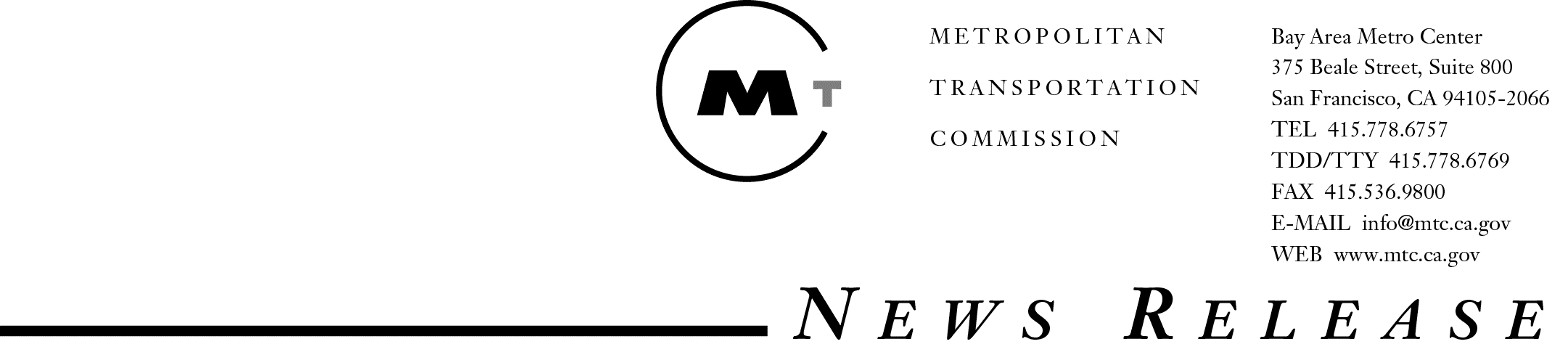 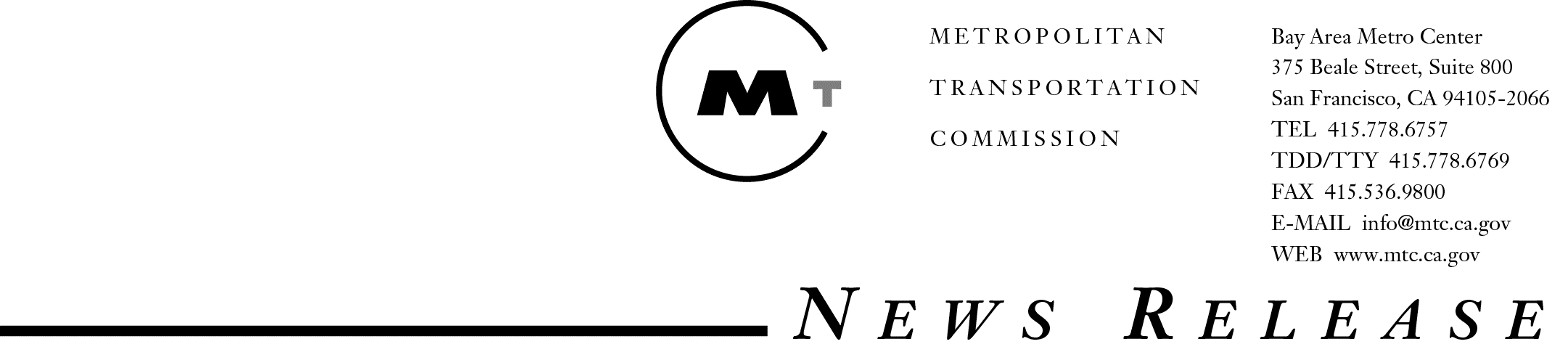 Para Publicación Inmediata	Contacto: 	Randy Rentschler	415.778.6780El Gobernador Aprueba Ley Apoyada por MTC Que Requiere Que Agencias de Autos 
Instalen Placas en el Lugar de Venta	SAN FRANCISCO, 26 de julio de 2016 . . . Los agentes de policía tendrán más facilidad de atrapar a los evasores de peajes y otros delincuentes gracias a una ley que fue apoyada por la MTC la cual requiere que las agencias de autos instalen placas a todos los autos recién comprados en lugar de ponerles una placa genérica de papel. La medida, AB 516 del Presidente de la Asamblea del Estado Kevin Mullin (D-South San Francisco), fue firmada como ley el 25 de julio por el Gobernador Edmund G. Brown, Jr. Esta ley permitirá que sea más fácil identificar los vehículos de dueños con autos sin placas involucrados en un crimen o en un accidente de tránsito al igual que mejorar el problema creciente de los que hacen trampa con el peaje.	“Estoy muy contento de que el Gobernador Brown haya aprobado la ley AB 516,” dijo Mullin. “También aprecio mucho el apoyo de agencias como la MTC. La ley no solo proporcionará información crítica a las agencias de seguridad para ayudar a resolver crímenes, pero también regresará millones de dólares en ingresos los cuales agencias como la MTC no han podido cobrar a causa de la evasión de peajes en los puentes, caminos de cobro, y los carriles exprés. Estos ingresos se pueden usar para el beneficio de toda el Área de la Bahía, y en el panorama general, a todos los Californianos.”	La MTC calcula que el Área de la Bahía pierde alrededor de $9 millones de dólares al año en peajes que no se pueden cobrar, mientras que en el sur de California los caminos de cobro y los carriles exprés pierden $10 millones de dólares — fondos que se pueden utilizar para reinvertirse en la infraestructura de California.La ley de Mullin requiere que los autos nuevos salgan de la agencia con una placa de papel que identifique el auto en vez de una placa genérica. La ley está basada en programas de placas temporales-continúa-que existen en docenas de otros estados. En vez de un sistema anticuado, basado en papel de control de las ventas nuevas, una base de datos en tiempo real estará disponible para las agencias de seguridad en cuanto un auto recién comprado salga de la agencia. Las placas permanentes continuarán siendo enviadas a los dueños por el Departamento de Vehículos Motorizados de California (DMV).	Varias agencias de seguridad y la Asociación de Agencias de Autos Nuevos de California apoyaron el proyecto de ley, al igual que más de 5,000 individuos que firmaros una petición apoyando la ley después de la muerte de Michael Bonanomi quien murió en un accidente de auto en el sur de California en el cual el conductor huyo de la escena del crimen en un auto con placas temporales.	MTC es la agencia regional de planificación, financiación, y coordinación del transporte de los nueve condados del Área de la Bahía.###